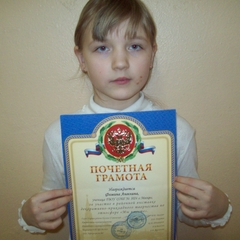 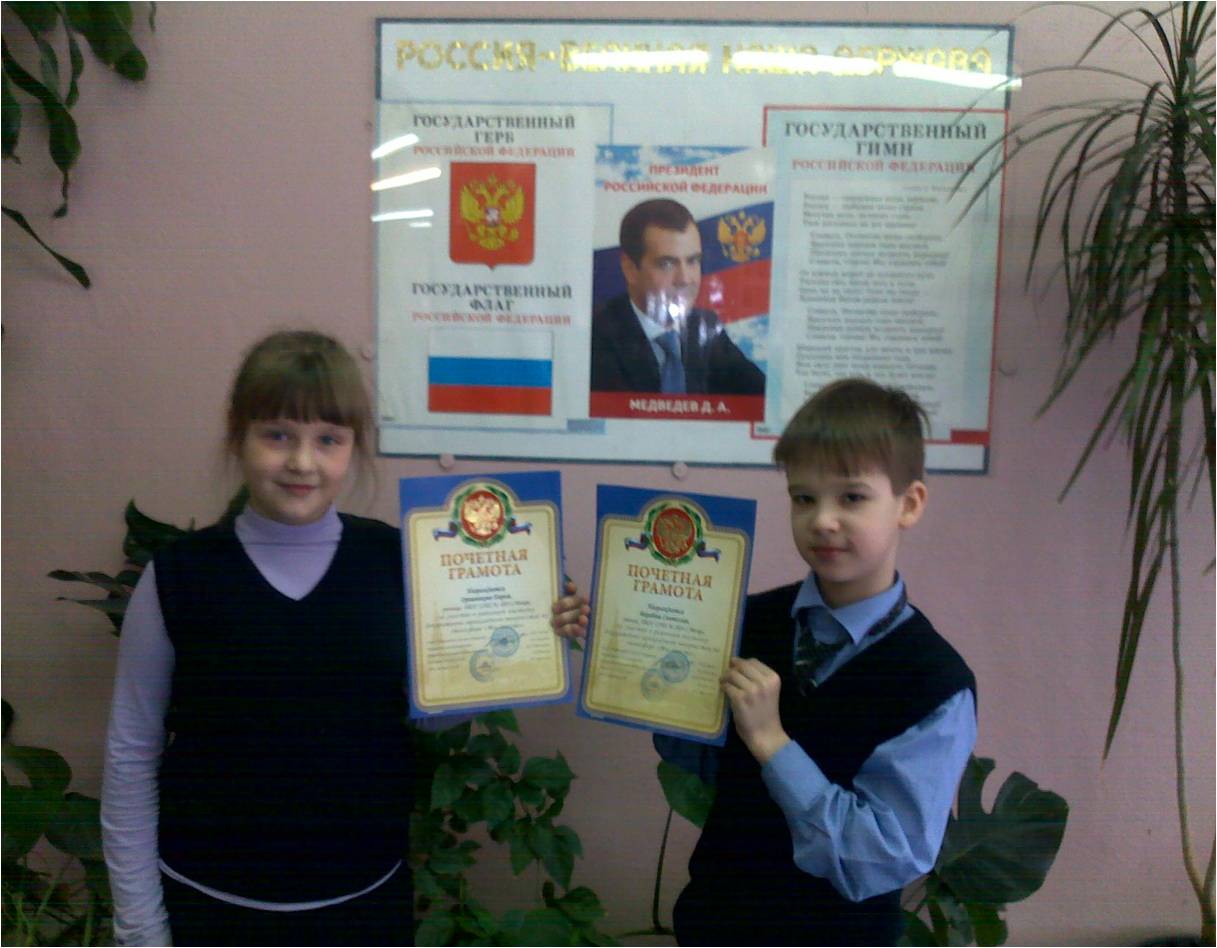 ОРЕШНИКОВА ДАРЬЯ
БАРАБАШ СВЯТОСЛАВФОМИНА АНГЕЛИНА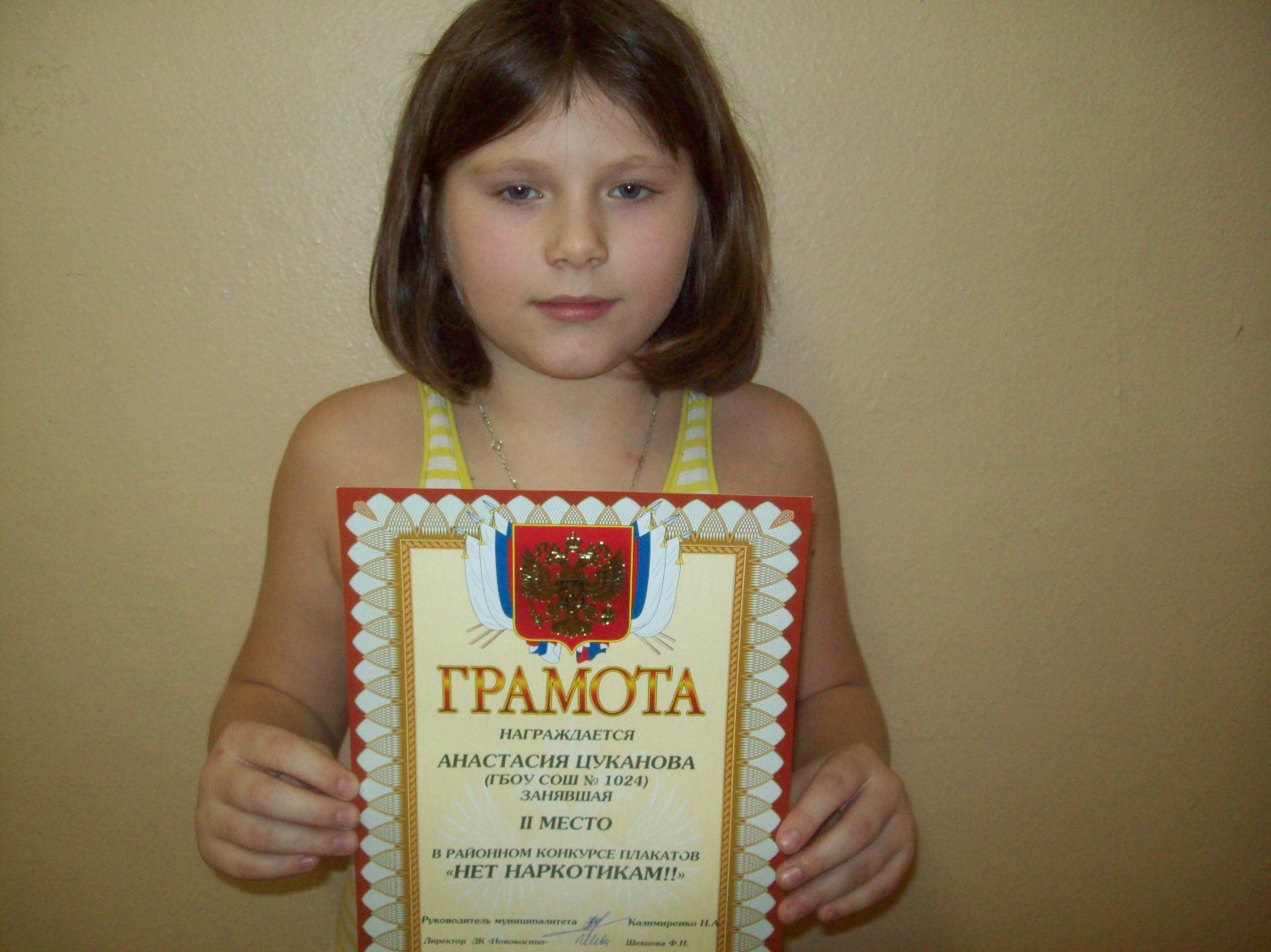 ЦУКАНОВА АНАСТАСИЯ    2 место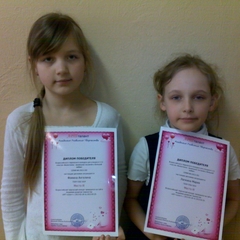 Награждены дипломамиЛАПКИНА МАРИЯ           3 местоФОМИНА АНГЕЛИНА     3 место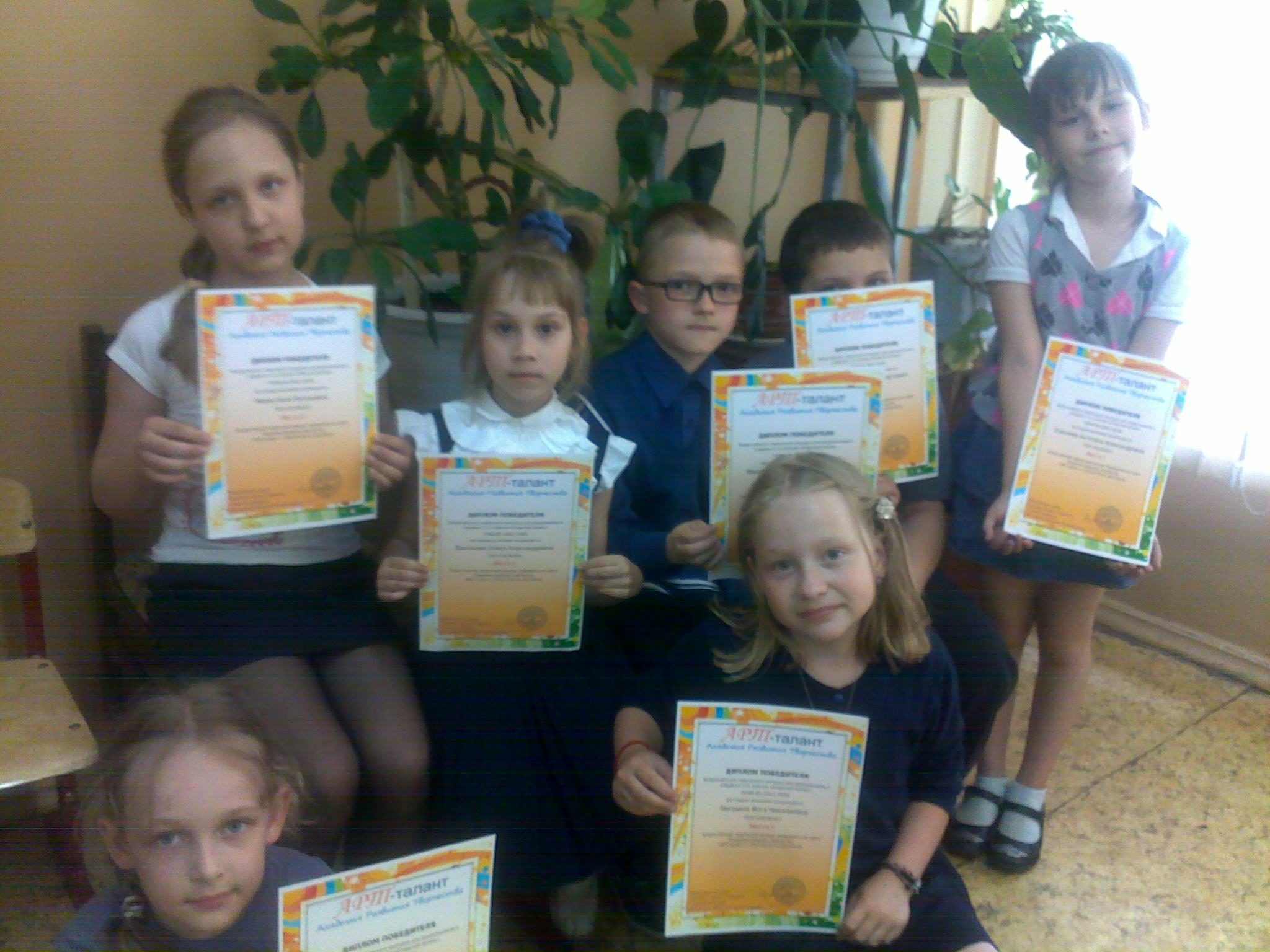 НАГРАЖДЕНЫ ДИПЛОМАМИЕлисеева Ангелина     1 местоЛапкина Мария            1место                  Васильева Олеся           2 место                   Звездина Инга               2 место                  Михайлов Вадим           2 место                   Фаева Анна                      2 место                     Виноградов Дмитрий    3 место 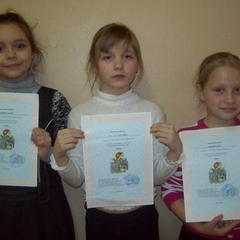 НАГРАЖДЕНЫ ГРАМОТАМИ                          Елисеева Ангелина   3 место                              Звездина Инга            3 место                              Фомина Ангелина     3 место                              Умнова Мария           3 место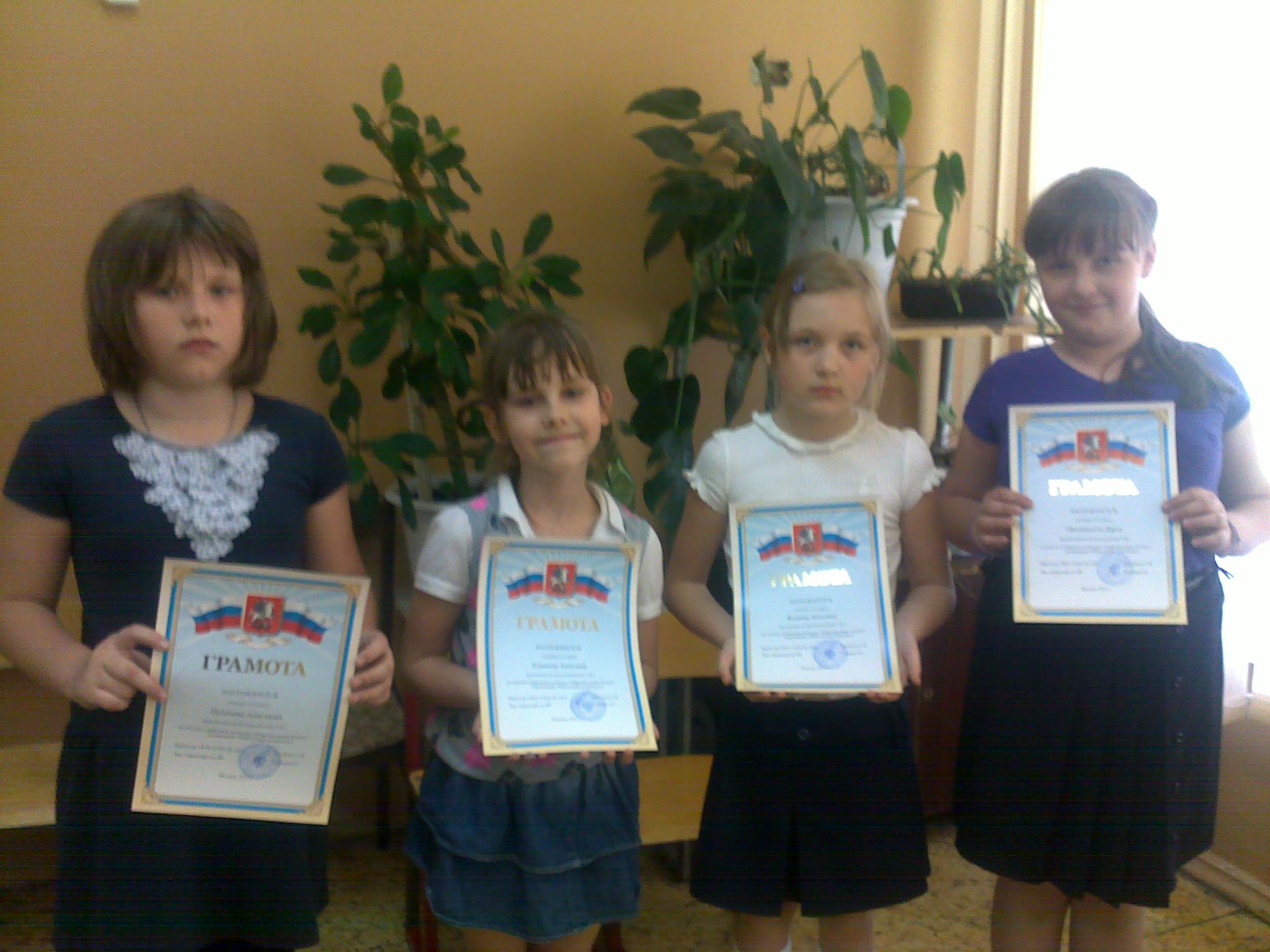 НАГРАЖДЕНЫ ГРАМОТАМИ   ЦУКАНОВА АНАСТАСИЯ
ЕЛИСЕЕВА АНГЕЛИНА
ФОМИНА АНГЕЛИНА
ОРЕШНИКОВА ДАРЬЯ